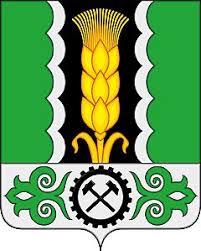                                                                                Российская ФедерацияРеспублика ХакасияАдминистрация Новомихайловского сельсоветаАлтайского района Республики ХакасияРАСПОРЯЖЕНИЕ«03» апреля 2023 г.							            	№ 18с. НовомихайловкаО  норме расхода топлива для пожарного автомобильного  транспорта и специального оборудования пожаротушение	В целях упорядочения использования автомобильной техники, ведения статистической и оперативной отчетности, осуществления режима экономии ГСМ, планирования потребности в обеспечении горючесмазочными материалами и соответствии с Распоряжением Минтранса РФ от 14 марта 2008 г. N АМ-23-р "О введении в действие методических рекомендаций "Нормы расхода топлива  и смазочных материалов на автомобильном транспорте"Установить нормы расхода топлива на 1 мин. работы специального оборудования работающего на бензине (приложение 1);Установить норму расхода топлива на 100 км пробега для пожарного автомобиля ГАЗ-53 АЦ-30  в зимний период с 01 ноября 2023 года, в летний период с 01 апреля 2023 год (приложение 2);Установить норму расхода топлива на 100 км пробега для пожарного автомобиля ЗИЛ-130 АЦ-40 в зимний период с 01 ноября 2023 года, в летний период с 01 апреля 2023 год  (приложение 3);Ознакомить водителей данных транспортных средств с нормами расхода топлива.Контроль  исполнения данного распоряжения возложить на главного бухгалтера Гейль Н.А.Глава Новомихайловского сельсовета                                                     П.А.ЛавриновОзнакомлен:                                       ___________ Котенко В.В.                                                                                                     ПРИЛОЖЕНИЕ 1Норма расхода топлива (АИ-92) на 1 мин. работы бензооборудования для пожаротушения в Новомихайловском сельсовете                                                                                                    ПРИЛОЖЕНИЕ 2	Норма расхода ГСМ на 100 км АЦ-30 (53)                                                                                                      ПРИЛОЖЕНИЕ 3НОРМА РАХОДА ГСМ НА АВТОМОБИЛЬ ЗИЛ-130 АЦ-40  В ЗИМНЕЕ ВРЕМЯ  РАБОТА АВТОМОБИЛЯ С НАСОСОМ (В МИН.)РАБОТА АВТОМОБИЛЯ БЕЗ НАСОСА (В МИН.)НОРМА РАХОДА ГСМ НА АВТОМОБИЛЬ ЗИЛ-130 АЦ-40  В ЛЕТНЕЕ ВРЕМЯ  РАБОТА АВТОМОБИЛЯ С НАСОСОМ (В МИН.)РАБОТА АВТОМОБИЛЯ БЕЗ НАСОСА (В МИН.)п/п Наименование (марки) агрегатаРасход л. в         1 мин.1Устройство (воздуходувное) разбрызгивающее SHNIL SR 200D0,032Мотопомпа RWP – 30PS0.04ЛЕТОКМ/ МИННА 100 КМС  НАСОСОМБЕЗ НАСОСАЛЕТО10,3360,2890,116ЛЕТО20,6720,5780,232ЛЕТО31,0080,8670,348ЛЕТО41,3441,1560,464ЛЕТО51,6801,4450,580ЛЕТО62,0161,7340,696ЛЕТО72,3522,0230,812ЛЕТО82,6882,3120,928ЛЕТО93,0242,6011,044ЛЕТО103,3602,8901,160ЗИМАКМ/ МИННА 100 КМС  НАСОСОМБЕЗ НАСОСАЗИМА10,3940,3380,135ЗИМА20,7880,6760,270ЗИМА31,1821,0140,405ЗИМА41,5761,3520,540ЗИМА51,9701,6900,675ЗИМА62,3642,0280,810ЗИМА72,7582,3660,945ЗИМА83,1522,7041,080ЗИМА93,5463,0421,215ЗИМА103,9403,3801,3501 км2 км3 км4 км5 км6 км7 км8 км9 км10 км20 км30 км40 км50 км60 км70 км80 км0,5101,0211,5312,0422,5523,0633,5734,0844,5945,10510,2115,31520,4225,52530,6335,73540,841 мин2 мин3 мин4 мин5 мин6 мин7 мин8 мин9 мин10 мин20 мин30 мин40 мин50 мин60 мин70 мин80 мин0,4060,8121,2181,6242,032,4362,8423,2483,6544,068,1212,1816,2420,324,3628,4232,481 мин2 мин3 мин4 мин5 мин6 мин7 мин8 мин9 мин10 мин20 мин30 мин40 мин50 мин60 мин70 мин80 мин0,1850,370,550,740,9251,111,2951,481,6651,853,75,557,49,2511,112,9514,81 км2 км3 км4 км5 км6 км7 км8 км9 км10 км20 км30 км40 км50 км60 км70 км80 км0,4360,8721,3071,7432,1792,6153,0513,4863,9224,3588,71613,07417,43221,7926,14830,50634,8641 мин2 мин3 мин4 мин5 мин6 мин7 мин8 мин9 мин10 мин20 мин30 мин40 мин50 мин60 мин70 мин80 мин0,3470,6941,0411,3881,7352,0822,4292,7763,1233,4706,9410,4113,8817,3520,8224,2927,751 мин2 мин3 мин4 мин5 мин6 мин7 мин8 мин9 мин10 мин20 мин30 мин40 мин50 мин60 мин70 мин80 мин0,1580,3160,4740,6320,790,9481,1061,2641,4221,5803,1604,0746,3207,9009,48011,0612,640